Public documentRequirements (EEV) plans to further investigate the end-to-end video coding framework with emerging techniques in computer vision and also seek possible applications to emerging solutions.Regarding the reference model development, the EEV-0.3 model has been finalized and released, obtaining over 7% of coding gain than the previous version. There are three coding tools in the EEV-0.3 model, enhance inter prediction network, in-loop restoration network and coarse-to-fine residual modelling. In the next step, the Requirements (EEV) is expected to improve the rate-distortion efficiency and summarize the current models and methods for possible publications in a conference like IEEE DCC or ISCAS. Moving Picture, Audio and Data Coding by Artificial Intelligencewww.mpai.communityN8792022/09/30SourceRequirements (EEV)TitleRequirements (EEV) progress report and plansTargetMPAI-24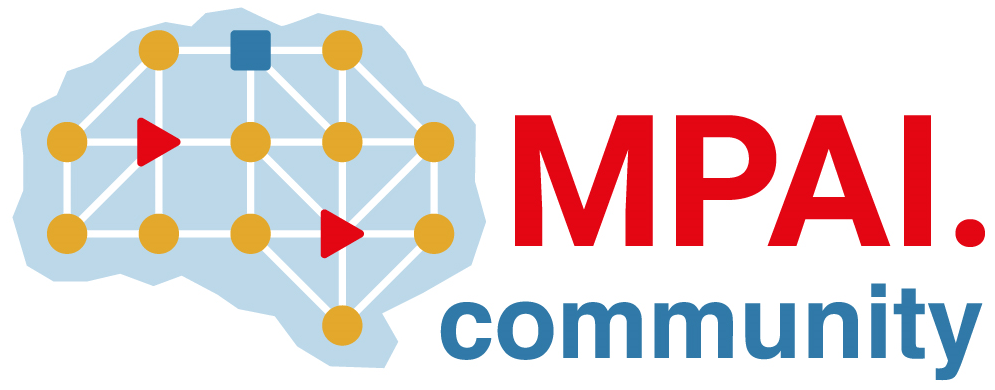 